Технологическая карта урока литературы в 6 классеОУ: МАОУ «СОШ №18»Учитель-предметник: Цыбикова Е.К.Класс: 6Предмет: литератураТема урока: Герасим и его окружение в произведении И.С.Тургенева «Муму».Тип урока: Урок рефлексииУМК Коровина В.Я., Журавлев В.П., Коровин В.И. «Литература. 5 класс»Цель урока: Написание речи от имени немого Герасима, написать свой финал произведенияПланируемые результатыПредметные:- глубина освоения идейно-художественного содержания произведения (личностный характер восприятия, широта охвата различных сторон содержания и формы произведения);- обоснованность и самостоятельность оценки идейно-художественного содержания произведения; умение при менять предметные знания при анализе и оценке художественного произведения;- качество речевых навыков и умений, формируемых в процессе изучения предмета (видов речевых высказываний).Метапредметные:- научиться самостоятельно определять цели своего обучения;- научиться соотносить свои действия с планируемыми результатами ;- научиться организовывать учебное сотрудничество. Личностные- совершенствование духовно-нравственных качеств;- уважительное отношение к русской литературе, к культурам других народов.Задачи урока: Создать условия для развития коммуникативных навыков через разнообразные виды речевой деятельности; создать условия для развития таких аналитических способностей, как умение анализировать, сопоставлять, сравнивать, обобщать познавательные объекты, делать выводы; содействовать воспитанию нравственных качеств. Технологии: информационно-коммуникативные, здоровьесберегающие, само- и взаимодиагностика с целью определения проблемных зонтехнология развития критического мышления, исследовательская деятельностьТехнологическая карта урокаПамятникиУниверсальные учебные действияУниверсальные учебные действияПознавательные- владеть всеми видами речевой деятельности (понимать информацию устного сообщения, владеть разными видами чтения, приемами отбора и систематизации материала на определенную тему, умением вести самостоятельный поиск информации, ее анализ и отбор, извлекать информацию из различных источников, проявлять способность к преобразованию, сохранению и ее передаче);-применять приобретенные знания, умения и навыки в повседневной жизни, проявлять умение в использовании родного языка как средства получения знаний по другим учебным предметам;Регулятивные- принимать и сохранять цели учебной деятельности, определять последовательность действий, оценивать достигнутые результаты и адекватно формулировать их в устной и письменной форме;Коммуникативные-владеть коммуникативно-целесообразным взаимодействием в процессе речевого общения, совместного выполнения учебной задачи, участия в обсуждениях, национально-культурными нормами речевого поведения в различных ситуациях общения;-проявлять способность свободно, правильно излагать свои мысли в устной и письменной формеЭтап урока, цельВиды работы, формы, методы, приемы. ТехнологииСодержание педагогического взаимодействияСодержание педагогического взаимодействияФормируемые УУДПланируемые результатыЭтап урока, цельВиды работы, формы, методы, приемы. ТехнологииДеятельность учителяДеятельность обучающихсяФормируемые УУДПланируемые результатыОрганизационный (мотивационный)Создание условий для включения учащихся в учебную деятельность на личностно значимом уровне – условия для работы в творческой мастерской   Само- и взаимодиагностика с целью определения проблемных зон в изучаемой теме (анализ эпизодов рассказа); коллективная деятельность в организации творческой мастерской (диагностика с целью определения персональной роли учащегося)Приветствие. Проверка готовности к уроку. Настрой учащихся на работу.Основываясь на приведенном ниже высказывании, ответьте на вопросы.«Образ немого богатыря Герасима в повести “Муму” настолько емок, что тяготеет к символу; он вбирает в себя лучшие черты народного характера: рассудительность и практический ум, нравственную силу, добродушие и любовь ко всему живому, неразрывная связь крестьянина с землей, богатырская сила и выносливость». (Ю.В. Лебедев)– Как вы понимаете значение слова «символ»? (Слово «символ» происходит от греческого слова symbolon, что обозначает условный язык»- Что символизирует образ Герасима?– Какими лучшими чертами народного характера наделен немой богатырь?– Почему портрет Герасима особенно ярко дается на фоне природы?Кто окружает Герасима?Проверяют готовность к урокуЧитают высказывание. Отвечают на вопросы. Работа с текстомСимвол – предмет или слово, условно выражающее суть какого-либо явления. Символ заключает в себе переносное значениеОбраз Герасима - символ русского народа. В своем герое Тургенев показывает лучшие черты русского человека: богатырскую силу, трудолюбие, доброту, чуткость к близким, сочувствие к несчастным и обиженным.Тургенев называет Герасима "самым замечательным лицом" из числа всей прислуги. Автор видит в нем богатыря. Герасим был одарен " необычайной силой, он работал за четверых-дело спорилось в его руках, и весело было смотреть на него". Тургенев словно любуется своим героем, его силой и жадностью к труду. Он сравнивает Герасима с молодым быком и огромным деревом, которое выросло на плодородной земле. Герасим отличается аккуратностью и ответственностью к порученному делу. Он содержит в чистоте свою каморку и двор. Подробное описание каморки немого немного подчеркивает его нелюдимость. "Он не любил, чтобы к нему ходили", и поэтому всегда запирал свою каморку на замок. Но несмотря на свой грозный вид и богатырскую силу, у Герасима было доброе сердце, способное любить и сочувствовать.Отвечают (называют главных героев рассказа)Личностные УУД:- формирование устойчивой учебно-познавательной мотивации и интереса к учению;- соблюдение моральных норм в отношении взрослых людей и сверстников на уроке;- осознание самого себя как движущей силы своего наученияРегулятивные УУД:- готовность к самообразованию (подготовка к проектированию индивидуального маршрута восполнения проблемных зон в анализе повествовательного текста);- формулирование вопросов, необходимых для организации собственной и коллективной деятельности и сотрудничества с партнером в ходе творческой мастерской (составление письменного речевого высказывания)Познавательные УУД:- самостоятельное выделение и формулирование познавательной цели (разработать алгоритм анализа эпизода);- формулирование проблемы (как построить и реализовать алгоритм проведения анализа прозаического текста);- подвергать сомнению достоверность информации на основе имеющихся знаний, жизненного опыта (рецензирование выразительного чтения)Коммуникативные УУД::- формирование атмосферы исследования, творчества, сотворчества (распределение ролей в исследовании текста, составлении индивидуального и коллективного письменного/ устного речевого высказывания)Предметные УУД:- определение в произведении элементов сюжета, композиции, изобразительно- выразительных средств языка, понимание их роли в раскрытии идейно-художественного содержания произведения; владение элементарной литературоведческой терминологией при анализе литературного произведения Личностные: Выраженная устойчивая учебно-познавательная мотивация и интерес к учению; соблюдение моральных норм в отношении взрослых людей и сверстников на уроке; устойчивый познавательный интерес и становление смыслообразующих функций познавательного мотива; осознание самого себя как движущей силы своего наученияПредметные и метапредметные: Определение в произведении элементов сюжета, композиции, изобразительновыразительных средств языка, понимание их роли в раскрытии идейно-художественного содержания произведения (элементы филологического анализа); владение элементарной литературоведческой терминологией при анализе литературного произведенияЦелеполаганиеПостановка цели учебной деятельности на основе соотнесения того, что уже известно и усвоено, и того, что неизвестно: выбор (проектирование) способов и средств ее реализацииИндивидуальная и коллективная проектная деятельность (построение индивидуального маршрута восполнения проблемных зон в изучаемом материале, формировании УУД, личностных результатовЗадания для развития художественного мышления и речи:1. Узнайте героя повести «Муму» по описанию.1) Мужчина двенадцати вершков роста, сложенный богатырем и глухонемой от рождения. Одаренный необычайной силой, он работал за четверых – дело спорилось в его руках.2) Человек, которому, судя по одним его желтым глазкам и утиному носу, сама судьба, казалось, определила быть начальствующим лицом.3) Женщина лет двадцати восьми, маленькая, худая, белокурая, с родинкой на левой щеке. Когда-то она слыла красавицей, но красота с нее очень быстро соскочила. Нрава она была весьма смирного.4) Он вошел, закинул руки назад, развязно прислонясь к выдающемуся углу стены. Прищурил он свои оловянные глазки, но не опустил их, даже усмехнулся слегка.5) Она выезжала редко и уединенно доживала последние дни своей скупой и скучающей старости… Иногда любила прикинуться загнанной и сиротливой страдалицей.6) Она заметалась, бедненькая, с тем тоскливым беспокойством, которое обыкновенно овладевает подвластным человеком, когда он еще не знает хорошенько, как ему понять восклицание начальника.Сформулируйте тему урокаОтветы:ГерасимГаврилаТатьянаКапитонБарыняМумуЗаписывают тему урока в тетрадьЛичностные УУД:- готовность к самообразованию, выбору профильного образования; освоение культурного наследия –России и общемирового; освоение социальных норм, правил поведения, ролей и форм социальной жизни в группах и сообществах, включая взрослые и социальные сообществаРегулятивные УУД:- самостоятельное или с помощью учителя определение цели учебной деятельности;- формулирование и удержание учебной задачи; освоение основ ознакомительного, поискового, изучающего, усваивающего чтения; определение последовательности промежуточных целей с учетом конечного результатаПознавательные УУД:-формирование предметных понятий, навыков систематизации знаний по предмету; структурирование текста, уяснение сущности исследовательской работы как показателя успешности учебной деятельностиКоммуникативные УУД::-представление конкретного содержания и сообщение его в письменной и устной формахПредметные УУД:- использование практических умений ознакомительного, изучающего, просмотрового способов чтения и анализа в соответствии с коммуникативной, предметной задачами;- использование приемов работы с информационными источникамиЛичностные: Готовность к самообразованию, выбору профильного образования; освоение культурного наследия –России и общемирового; освоение социальных норм, правил поведения, ролей и форм социальной жизни в группах и сообществах, включая взрослые и социальные сообществаПредметные и метапредметные: Использование практических умений ознакомительного, изучающего, просмотрового способов чтения и анализа в соответствии с коммуникативной, предметной задачами; использование приемов работы с информационными источникамиАктуализация предметных, метапредметных и личностных результатовПервичная рефлексия (фиксирование индивидуальных затруднений в пробном действии): контроль в форме сличения способа действия и его результата с заданным эталоном с целью обнаружения отклонений и отличий от эталона, то есть постановка проблемы исследованияКритическое мышление, исследовательская деятельность; проблемное обучение; самоанализ, самодиагностика результатов учебной деятельности1.Основываясь на приведенном ниже высказывании, ответьте на вопросы.«“Муму” – повесть о могучей потребности человека преодолеть чувство одиночества в мире». (В.И. Кулешов)– Почему одиноки барыня, Герасим, Татьяна? Как преодолевают они свое одиночество?2. Основываясь на приведенном ниже высказывании, ответьте на вопросы.«Нигде до этой повести Тургенев не изображал с такой силой давящий уклад крепостничества, который делает рабов “и немыми, и глухими”. Ведь “немой” оказывается и прачка Татьяна, которая с покорным “слушаюсь” узнает о решении выдать ее замуж за пьяницу Капитона, не считаясь с ее привязанностью к Герасиму». (П.Г. Пустовойт)– Случайно ли, на ваш взгляд, И.С. Тургенев рисует русский народ бессловесным?– Почему и Герасима, и Татьяну, и другую челядь можно назвать «немыми»?3. Основываясь на приведенном ниже высказывании, ответьте на вопрос.«К финалу кажется, что наступает предел терпению: вот-вот взорвется и разбушуется Герасим, потрясенный вопиющей несправедливостью, раскроет немые уста и заговорит! Какой грозной будет эта речь!» (В.И. Кулешов)– Какими вопиющими несправедливостями потрясен герой?Коллективное выполнение задания при консультативной помощи учителя для создания диалоговой ситуации.)Дают развернутый ответ на вопрос. Работа с текстомГерасим был одинок и знал в своей жизни очень мало любви. Поначалу все, что у него было – мечты о девушке Татьяне, состоявшей при той же барыне. Но Татьяну выдали замуж, что нанесло Герасиму первую сердечную рану. Приютив у себя собачку Муму, он попытался обрести новый смысл жизни и забыть о своей боли. Он дарил щенку всю накопившуюся у него в душе заботу и нежность, она скрасила его одиночество.Татьяна - девушка с тяжелой судьбой:"...Татьяна не могла похвалиться своей участью. С ранней молодости ее держали в черном теле: работала она за двоих, а ласки никакой никогда не видала; одевали ее плохо; жалованье она получала самое маленькое; родни у ней все равно что не было: один какой-то старый ключник, оставленный за негодностью в деревне, доводился ей дядей да другие дядья у ней в мужиках состояли, вот и все..."

Она является молчаливой девушкой, которая никогда ни с кем не говорит: "...никогда ни с кем не говорила..."Старая барыня держит в своем доме приживалок, чтобы ей не было скучно. Одну из приживалок зовут Любовью Любимовной: "...она даже ночью только об этом разговаривала с одной из своих компаньонок, которая держалась у ней в доме единственно на случай бессонницы и, как ночной извозчик, спала днем...""...через старшую компаньонку Любовь Любимовну...""...барыня со своими приживалками расхаживала по гостиной..." Иван Сергеевич Тургенев не только великий русский писатель, но и активный защитник слабых, униженных и обездоленных. Еще маленьким мальчиком он наблюдал жестокое и несправедливое обращение своей властной матери-помещицы с крепостными людьми, да и других примеров вокруг было предостаточно. Став взрослым и получив хорошее образование, И. С. Тургенев полностью посвятил себя литературе и на страницах своих произведений постарался максимально честно и открыто выразить свое отношение к крепостному праву.Глухонемой Герасим –символ крепостной России – такой же сильной, могучей и неспособной говорить, противостоять.В судьбе Герасима Тургенев отразил судьбы многих крепостных. Он протестует против крепостного гнета помещиков. Автор выражает надежду, что "немой" народ сможет дать отпор угнетателям.Личностные УУД:- адекватная оценка своих возможностей достижения цели определенной сложности в различных сферах самостоятельной, парной и коллективной деятельности; адекватная самостоятельная оценка правильности выполнения действия и внесение необходимых коррективов в исполнение (как в конце действия, так и по ходу его реализации)Регулятивные УУД:- осуществление рефлексии своей деятельности и своего поведения в процессе учебного занятия и коррекция; осуществление контроля, коррекции, оценки действий партнера; умение убеждатьПознавательные УУД:- умение занимать позицию эксперта относительно демонстрируемых компетенций в разных видах деятельности и оценивание их при помощи соответствующих критериевКоммуникативные УУД:-аргументация своей точки зренияПредметные УУД:-реализация практических навыков в индивидуальной и коллективной деятельности в соответствии с технологией критического мышленияЛичностные: Адекватная оценка своих возможностей достижения цели определенной сложности в различных сферах самостоятельной, парной и коллективной деятельности; адекватная самостоятельная оценка правильности выполнения действия и вносение необходимых коррективов в исполнение (как в конце действия, так и по ходу его реализации)Предметные и метапредметные: Реализация практических навыков в индивидуальной и коллективной деятельности в соответствии с технологией критического мышленияФизкультминуткапроводит заранее подготовленный ученикЗакрепление знаний (фиксация предметных, метапредметных и личностных результатов)Первичное проектирование индивидуального маршрута восполнения проблемных зон в изученной теме, в формировании метапредметных и личностных результатовПоэтапное формирование умственных действий, диагностики предметных, метапредметных и личностных результатовЗадания для создания ситуации критики и воплощения1.Основываясь на приведенном ниже высказывании, ответьте на вопросы.«Конфликт разрешается уходом Герасима в родную деревню. Торжествен и радостен его путь домой, сама природа вместе с немым героем празднует освобождение. Но в сознании читателя остается тревожный вопрос: изменит ли что-нибудь в крепостническом мире такая форма протеста?» (П.Г. Пустовойт)– Согласны ли вы с тем, что «природа вместе с немым героем празднует освобождение»? Приведите примеры и доказательства.– Как бы вы ответили на вопрос, который остается в сознании читателя после прочтения повести?2. Основываясь на приведенном ниже высказывании, ответьте на вопросы.«Мы – народ юный и сильный, который верит и имеет право верить в свое будущее. В русском человеке таится и зреет зародыш будущих великих дел, великого народного развития». (И.С. Тургенев)– Согласны ли вы с И.С. Тургеневым в том, что «мы – народ юный и сильный»?– На чем основывается, по-вашему, вера писателя в русского человека?3. Основываясь на приведенном ниже высказывании, ответьте на вопросы.«Тургенев считал, что повесть дает богатую пищу для размышлений и выводов. Герой изображен как личность исключительной духовной красоты, наделенная физической мощью и непостижимой кротостью, добротой, нравственной чистотой. Герасима можно сравнить с фольклорными героями». (В.И. Кулешов)– Как вы думаете, над какими вопросами можно поразмышлять и какие выводы сделать после прочтения «Муму» И.С. Тургенева?– В чем, по-вашему, состоит духовная красота Герасима?– Каких сказочных и былинных героев из русского фольклора напоминает вам Герасим?Индивидуальное выполнение в составе группы с последующей взаимопроверкой по образцуВыражают свое отношение к произведениюДают развернутый ответ на вопросЛичностные УУД:- использование полученного опыта, информации для обогащения предметных знанийРегулятивные УУД:- рефлексия своей деятельности и своего поведения в процессе учебного занятия и коррекция их результатовПознавательные УУД:- установление правил продуктивной самостоятельной работы и учебных действий на их основеКоммуникативные УУД::- оценка суждения и своей точки зрения; установление рабочих отношений с другими;- эффективное сотрудничество и способствование продуктивной кооперации; интеграция в группу (пару) сверстников и построение продуктивного взаимодействия со сверстниками и взрослым в условиях решения предметной задачиПредметные УУД:- составление алгоритма решения практической задачи (редактирование устного и письменного речевого высказывания), работа по алгоритму (анализ эпизода);- рецензирование устного и письменного речевого высказывания;
- определение в произведении элементов сюжета, композиции, изобразительно- выразительных средств языка, понимание их роли в раскрытии идейно-художественного содержания произведения (элементы филологического анализа);- владение элементарной литературоведческой терминологией при анализе литературного произведенияЛичностные: Использование полученного опыта, информации для обогащения предметных знаний; формирование устойчивых познавательных интересов; формирование целостного мировоззрения, соответствующего современному уровню развития науки и общественной практики, учитывающего социальное, культурное, языковое, духовное многообразие современного мираПредметные и метапредметные: Составление алгоритма решения практической задачи (редактирование устного и письменного речевого выказывания), работа по алгоритму (анализ эпизода); рецензирование устного и письменного речевого высказывания; определение в произведении элементов сюжета, композиции, изобразительно-выразительных средств языка, понимание их роли в раскрытии идейно-художественного содержания произведения (элементы филологического анализа); владение элементарной литературоведческой терминологией при анализе литературного произведенияДиагностика (самодиагностика) и рефлексия предметных, метапредметных и личностных результатовСамопроверка умений применять формирующиеся навыки в типовых условиях: выделение и осознание того, что уже усвоено и что еще нужно усвоить; осознание качества и уровня усвоения; оценка результатов работыСамо- или взаимодиагностика предметных, метапредметных и личностных результатовСоздание условий для индивидуальной и коллективной работы с учетом индивидуальных затруднений в самостоятельной и групповой деятельности; проектирование способов деятельности на основе выявленных и обозначенных в сводной (коллективной) диагностической карте индивидуальных затруднений учащихся. Коллективное выполнение задания с последующей самопроверкой по алгоритму ее проведения. – Напишите речь от имени немого Герасима. К кому будет она обращена? Какими чувствами она наполнена?Коллективное выполнение задачи с последующей само- проверкой по алгоритму ее проведения.Личностные УУД:-формирование программы личных достижений, преодоления проблемных зон в знании и способах деятельности;- формирование осознанного, уважительного и доброжелательного отношения к другому человеку, его мнению, мировоззрению, культуре, языку, вере, гражданской позиции, к истории, культуре, религии, традициям, языкам, ценностям народов России и мираРегулятивные УУД:-проектирование способов и форм индивидуально- личностной и коллективной учебно-образовательной деятельности на основе выявленных и обозначенных в сводной (коллективной) диагностической карте индивидуальных затруднений учащихся;- адекватная оценка своих возможностей достиженияПознавательные УУД:- заполнение индивидуальной диагностической карты с целью выработки индивидуального маршрута преодоления проблемных зон (зон затруднения)Коммуникативные УУД:- отображение в речи (описание, объяснение) содержания совершаемых действий как в форме громкой социализированной речи, так и в форме внутренней речиПредметные УУД:- создание и преобразование моделей, схем, алгоритмов заполнения индивидуальных и коллективных (сводных) диагностических карт типичных ошибок в выполнении предметной задачи, рекомендаций для решения предметной задачи по такому типу речи, как рассуждение.Личностные: Формирование программы личных достижений, преодоления проблемных зон в знании и способах деятельности; формирование осознанного, уважительного и доброжелательного отношения к другому человеку, его мнению, мировоззрению, культуре, языку, вере, гражданской позиции, к истории, культуре, религии, традициям, языкам, ценностям народов России и мираПредметные и метапредметные: Создание и преобразование моделей, схем, алгоритмов заполнения индивидуальных и коллективных (сводных) диагностических карт типичных ошибок в выполнении предметной задачи, рекомендаций для решения предметной задачи по такому типу речи, как рассуждениеПроектирование дифференцированного домашнего задания Составление индивидуального маршрута выполнения домашнего задания как части коллективного проекта в соответствии с индивидуальными возможностями и предметной подготовленностью учащегосяИндивидуальная и коллективная проектная деятельность; дифференцированное обучениеОриентирование учащихся на применение памяток и алгоритмов при выполнении дифференцированного домашнего задания. Дифференцированные домашние задания. - Напишите свой финал «Муму». Что бы вы изменили в поведении Герасима?Записывают домашнее заданиеЛичностные УУД:- самостоятельный контроль своего времени и способность распределять его;- констатирующий и предвосхищающий контроль по результату и по способу действия;- актуальный контроль на уровне произвольного внимания;- самоанализ результатов и самооценка готовности к выполнению заданий разного уровня сложностиРегулятивные УУД:- на основе имеющихся знаний, жизненного опыта подвергать сомнению достоверность информации; обнаруживать ценность или недостоверность информации, находить пробелы в информации, пути восполнения пробеловПознавательные УУД:- использование практических умений ознакомительного, изучающего, просмотрового способов чтения в соответствии с поставленной коммуникативной задачейКоммуникативные УУД:- участие в коллективном обсуждении проблем;- умение с достаточной полнотой и точностью выражать свои мысли в соответствии с задачами и условиями коммуникацииПредметные УУД:- составление индивидуального маршрута восполнения проблемных зон в предметных, метапредметных и личностных сферах деятельностиЛичностные: Самостоятельный контроль своего времени и способность распределять его; констатирующий и предвосхищающий контроль по результату и по способу действия; актуальный контроль на уровне произвольного внимания; самоанализ результатов и самооценка готовности к выполнению заданий разного уровня сложностиПредметные и метапредметные: Составление индивидуального маршрута восполнения проблемных зон в предметных, метапредметных и личностных сферах деятельности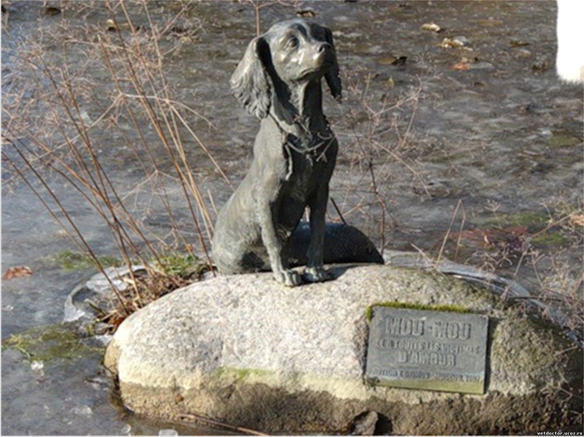 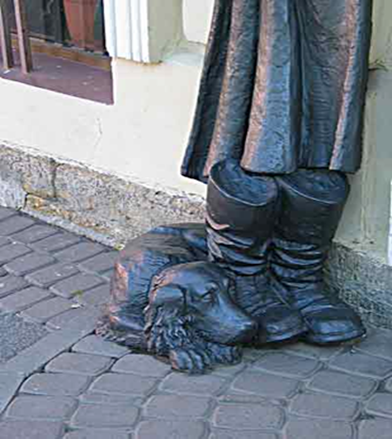 В городском парке Онфлёра на берегу небольшого пруда есть памятник печально знаменитой героине рассказа И. С. Тургенева – маленькой собачке Му-Му. Бронзовую скульптуру установили тут по инициативе Юрия Грымова, режиссера одноименного фильма.Место выбрано неслучайно: во-первых, Тургенев бывал в Онфлёре, где не раз встречался со своим французским коллегой – писателем Ги де Мопассаном. А, во-вторых считается, что памятник Му-Му с русалочьим хвостом установлен именно на том месте, где доведенный до отчаяния Мопассан несколько раз пытался покончить жизнь самоубийством. Отсюда и другое название монумента – памятник любви и одиночеству.У входа в ресторан «Два Му» на площади Тургенева, свернувшись калачиком, лежит грустный чугунный спаниель. Собака преданно дожидается своего хозяина - Герасима, ведь она та самая - его любимая Муму.Не мало детских сердец тронула печальная история И. С. Тургенева «Муму». Глухонемой дворник Герасим обрел преданного друга - маленькую собачку, которую мог называть только «Муму». Но судьба распорядилась так, что ему пришлось самому утопить любимое животное.К 150-летию со дня выхода в свет этого знаменитого произведения в Петербурге установили памятник Муму. Инициатива по созданию скульптуры исходила от ресторана «Два Му» и памятник стал символом заведения. Автором скульптурной композиции является скульптор А.О. Аревикян, художественным руководителем проекта - Л. Немировский.25 марта 2004 года прошло открытие памятника Муму. День открытия памятника Лев Немировский назвал днем «покаяния перед нашими меньшими братьями, которым человек нанес обиду и боль».